Statistiskie rādītāji:Pakalpojumi bibliotēkas lietotājiem:Kalupes   pagasta  bibliotēkaKalupes   pagasta  bibliotēkaAdrese:Ezeru iela 6 ,Kalupe, Daugavpils novads, LV- 5450Vadītāja: Andžella NartišaKontakttālrunis: 65407492:E-pasts:andzella.nartisa@kalupe.lvwww.kalupe.lvwww.kulturaskarte.lvwww.biblioteka.lvBibliotēka atvērta apmeklētājiem: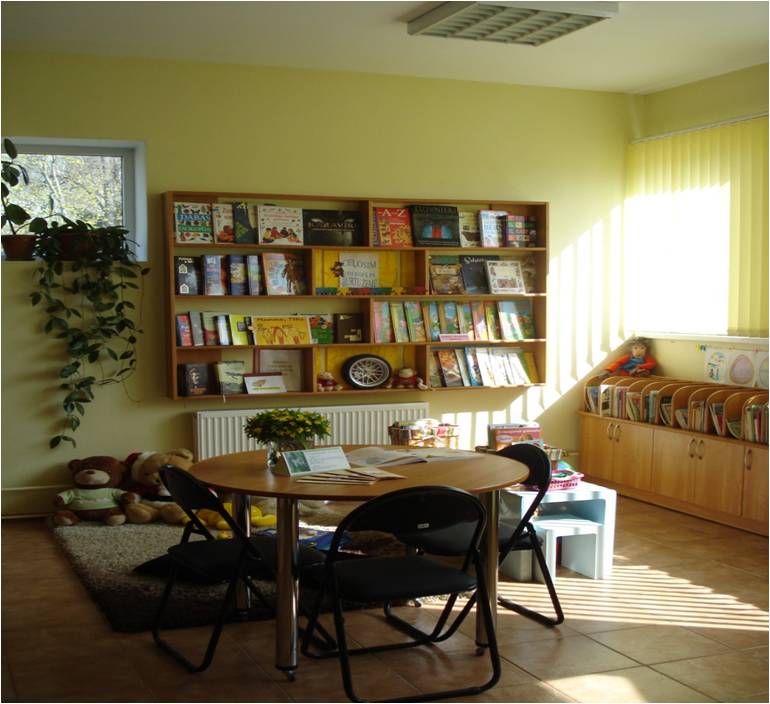 2010201120122013Lietotāji337327284287Apmeklējumi6808800070005273Izsniegums9397801069306344Krājums7980760777657613NosaukumsAprakstsAbonētās datubāzesBezmaksas piekļuve abonētajām datu bāzēm internetā www.letonika.lv, www.lursoft.lvDatori un internets5 datorizētas darba vietas ar bezmaksas pieeju internetam un bezvadu internetamApmācības un konsultācijasKonsultācijas darbam ar datoru un internetuEkskursijaEkskursija pa bibliotēkuIzdevumu rezervēšana, nodošanas termiņa pagarināšanaGrāmatu un citu materiālu nodošanas termiņu pagarināšana  pa tālruni: 65407492, e-pastu: raisa.rakicka@kalupe.lvDaugavpils novada bibliotēku kopkatalogs Novada  bibliotēku kopkatalogs, kas nodrošina informācijas meklēšanu Daugavpils novada bibliotēku elektroniskajā  kopkatalogā:  http://www.naujene.biblioteka.lv/alise;Bibliotēkas krājuma izmantošana Grāmatu, žurnālu, laikrakstu un citu dokumentu izsniegšana Starpbibliotēku abonementsIespieddarbus, kuri nav pieejami Kalupes pagasta bibliotēkā, var pasūtīt izmantojot starpbibliotēku abonementu (SBA);Uzziņas un konsultācijasKonsultācijas par bibliotēku un tās izmantošanas iespējām, tematisko un informacionālo uzziņu izpilde